
   КЕМЕРОВСКАЯ ОБЛАСТЬТАШТАГОЛЬСКИЙ МУНИЦИПАЛЬНЫЙ РАЙОНАДМИНИСТРАЦИЯ   ШЕРЕГЕШСКОГО ГОРОДСКОГО ПОСЕЛЕНИЯПОСТАНОВЛЕНИЕот «17»  декабря  2019 года                                          					N128-п
 «Об утверждении административного регламента предоставления муниципальной услуги «Заключение соглашения об установлении сервитута в отношении   земельного участка, находящегося в муниципальной  собственности»           В соответствии с Федеральным законом Российской Федерации от 27.07.2010 года N 210-ФЗ "Об организации предоставления государственных и муниципальных услуг", постановлением Правительства Российской Федерации от 16.05.2011 № 373 «О разработке и утверждении административных регламентов исполнения государственных функций и административных регламентов предоставления государственных услуг», постановлением Администрации  Шерегешского городского поселения от 30.11.2010 года №19-п «Об утверждении порядка разработки и утверждении административных регламентов предоставления муниципальных услуг на территории Шерегешского городского поселения»,  администрация Шерегешского городского поселения образования1. Утвердить административный регламент предоставления муниципальной услуги «Заключение соглашения об установлении сервитута в отношении земельного участка, находящегося в муниципальной собственности», согласно приложению.2. Обнародовать настоящее постановление на информационных стендах в здании администрации Шерегешского городского поселения и разместить на официальном сайте Администрации Шерегешского городского поселения в информационно-телекоммуникационной сети «Интернет» (http://admsheregesh.ru).3. Настоящее постановление вступает в силу с момента его обнародования на информационных стендах.Врио главы Шерегешского городского поселения						В.А.ЛупенкоПриложение
к постановлению администрации
Шерегешского городского поселенияот  «17» декабря  2019  года N127-пАдминистративный регламент
предоставления муниципальной услуги " Заключение соглашения об установлении сервитута в отношении земельного участка, находящегося в муниципальной собственности"1. Общие положения1.1. Административный регламент предоставления администрацией  Шерегешского городского  поселения муниципальной услуги «Заключение соглашения об установлении сервитута в отношении земельного участка, находящегося в муниципальной собственности » (далее – административный регламент) разработан в целях повышения качества оказания и доступности муниципальной услуги, создания комфортных условий для потребителей муниципальной услуги и устанавливает сроки и последовательность действий администрации  Шерегешского городского поселения при предоставлении муниципальной услуги.Предметом настоящего административного регламента являются правоотношения, складывающиеся между получателем муниципальной услуги и администрацией Шерегешского городского поселения в процессе проведения процедур предоставления получателю муниципальной услуги права ограниченного пользования земельным участком (его частью) путем заключения соглашения об установлении сервитута в отношении не обремененного правом аренды, безвозмездного пользования, постоянного (бессрочного) пользования, пожизненного наследуемого владения земельного участка:- находящегося в собственности Шерегешского городского поселения.1.2. Получателем муниципальной услуги является гражданин, юридическое лицо, индивидуальный предприниматель, наделенный в соответствии со статьей 39.23 Земельного кодекса Российской Федерации, статьей 274 Гражданского кодекса Российской Федерации правом обращаться в администрацию  Шерегешского городского поселения с заявлением о заключении соглашения об установлении сервитута (далее – заявитель).1.3. Положения настоящего административного регламента применяются к                     правоотношениям, связанным с предоставлением права ограниченного пользования (установлением сервитута) в отношении находящегося в муниципальной собственности земельного участка (далее также – земельный участок), по основаниям и в случаях, предусмотренных статьей 39.23 Земельного кодекса Российской Федерации.1.4. Положения настоящего административного регламента не распространяются на правоотношения, связанные с установлением в отношении земельного участка публичного сервитута.1.5. Заявление о заключении соглашения об установлении сервитута (далее – заявление) может быть подано заявителем:- посредством личного обращения;- посредством почтового отправления;- в форме электронного документа с использованием информационно-телекоммуникационной сети Интернет:путем направления электронного документа на официальную электронную почту администрации Шерегешского городского поселения: sheregesh2018@yandex.ru.(далее - представление посредством электронной почты);путем заполнения формы запроса через личный кабинет федеральной государственной информационной системы «Единый портал государственных и муниципальных услуг (функций)» (http://www.gosuslugi.ru/) (далее - единый портал) или регионального портала государственных и муниципальных услуг (функций) (далее – региональный портал).1.6. В соответствии с постановлением Правительства Российской Федерации от 26.03.2016 года № 236 «О требованиях к предоставлению в электронной форме государственных и муниципальных услуг» заявителю в качестве результата предоставления муниципальной услуги при направлении заявления о предоставлении муниципальной услуги в электронной форме обеспечивается по его выбору возможность получения электронного документа, подписанного уполномоченным должностным лицом с использованием усиленной квалифицированной электронной подписи.».2. Стандарт предоставления муниципальной услуги2.1. Наименование муниципальной услуги - Заключение соглашения об установлении сервитута в отношении земельного участка, находящегося в муниципальной собственности.2.2. Наименование органа, предоставляющего муниципальную услугуМуниципальная услуга предоставляется администрацией Шерегешского городского поселения (далее - администрация) и осуществляется через администрацию Шерегешского городского поселения.Администрация расположена по адресу: 652971, Кемеровская область, Таштагольский район, пгт. Шерегеш, ул. Гагарина, 6График работы отдела:- понедельник - четверг- с 8.30 до 17.30 часов;- пятница - с 8.30 до 15.00 часов;- перерыв с 12.30 до 13.30 часов.Справочные телефоны отдела: 8(8453) 77-67-43.Электронная почта – sheregesh2018@yandex.ru.Заявление подается на имя главы  Шерегешского городского поселенияПрием заявлений осуществляет администрация Шерегешского городского поселения.Уведомление о возврате заявления, уведомление о возможности заключения соглашения об установлении сервитута в предложенных заявителем границах, предложение о заключении соглашения об установлении сервитута в иных границах от имени администрации  Шерегешского городского поселения подписывает глава Шерегешского городского поселения.Решение об отказе в установлении сервитута от имени администрации  Шерегешского городского поселения подписывает глава муниципального образования, в форме муниципального правового акта – постановления администрации.Соглашение об установлении сервитута в отношении земельного участка, находящегося в муниципальной собственности, от имени администрации Шерегешского городского поселения подписывает глава муниципального образования.В целях получения документов, предусмотренных пунктами 2.6.5, 2.6.6 настоящего административного регламента, администрация осуществляет межведомственное информационное взаимодействие с Федеральной налоговой службой России, Управлением Федеральной службы государственной регистрации, кадастра и картографии по Кемеровской области, филиалом Федерального государственного бюджетного учреждения «Федеральная кадастровая палата Росреестра» по Кемеровской области.В соответствии со статьей 7.2 Федерального закона от 27 июля 2010 года № 210–ФЗ «Об организации предоставления государственных и муниципальных услуг» межведомственное информационное взаимодействие осуществляется в форме:- межведомственного запроса о предоставлении документов и информации, которые находятся в распоряжении государственных органов, органов местного самоуправления либо подведомственных им организаций, за исключением документов, включенных в перечень, определенный частью 6 статьи 7 Федерального закона от 27 июля 2010 года № 210–ФЗ «Об организации предоставления государственных и муниципальных услуг» (далее – межведомственный запрос);- осуществления действий, в том числе согласований, необходимых для получения муниципальной услуги и связанных с обращением в государственные органы, органы местного самоуправления либо подведомственные им организации, за исключением действий, связанных с получением услуг, включенных в перечень, указанный в части 1 статьи 9 Федерального закона от 27 июля 2010 года № 210-ФЗ «Об организации предоставления государственных и муниципальных услуг».Межведомственные запросы в целях предоставления муниципальной услуги направляют должностные лица, уполномоченные распоряжением администрации.2.3. Результат предоставления муниципальной услугиКонечным результатом предоставления муниципальной услуги заявителю является одно из следующих действий:- выдача (направление) непосредственно заявителю уведомления о возврате заявления;- выдача (направление) непосредственно заявителю проекта соглашения об установлении сервитута для его подписания;- выдача (направление) заявителю заверенной копии муниципального правового акта об отказе в установлении сервитута.2.4. Срок предоставления муниципальной услугиСрок предоставления муниципальной услуги по правилам статьи 191 Гражданского кодекса РФ начинает исчисляться со дня, следующего после дня приема заявления. Днем приема заявления в соответствии с Инструкцией по делопроизводству в администрации Шерегешского городского поселения считается дата регистрации поступившего заявления в администрацию. Если последний день срока предоставления муниципальной услуги приходится на нерабочий праздничный или выходной день, днем окончания срока предоставления муниципальной услуги считается ближайший следующий за ним рабочий день.В соответствии с пунктом 3 статьи 39.15 Земельного кодекса РФ возврат заявления заявителю при наличии оснований, предусмотренных пунктом 2.7 настоящего административного регламента, осуществляется в течение десяти дней со дня его поступления в администрацию.В соответствии с пунктом 3 статьи 39.26 Земельного кодекса Российской Федерации:направление заявителю уведомления о возможности заключения соглашения об установлении сервитута в предложенных заявителем границах;направление заявителю предложения о заключении соглашения об установлении сервитута в иных границах с приложением схемы границ сервитута на кадастровом плане территории;направление заявителю подписанного главой муниципального образования проекта соглашения об установлении сервитута (в отношении части земельного участка на срок до трех лет или всего земельного участка);принятие решения об отказе в установлении сервитута и направление такого решения заявителю с указанием оснований отказаосуществляются администрацией в срок не более чем тридцать дней со дня приема заявления.В соответствии с пунктом 6 статьи 39.26 Земельного кодекса Российской Федерации направление заявителю подписанного проекта соглашения об установлении сервитута в отношении земельного участка при установлении сервитута применительно к его части на срок более трех лет осуществляется в срок не более чем тридцать дней со дня представления заявителем в администрацию уведомления о государственном кадастровом учете части земельного участка, в отношении которой устанавливается сервитут.2.5. Правовые основания для предоставления муниципальной услугиПредоставление муниципальной услуги осуществляется в соответствии с положениями следующих правовых актов:Конституция Российской Федерации от 12.12.1993 года;Земельный кодекс Российской Федерации от 25.10.2001 года;Гражданский кодекс Российской Федерации от 30.11.1994 года;Федеральный закон от 06.10.2003 года № 131-ФЗ «Об общих принципах организации местного самоуправления в Российской Федерации»;Федеральный закон от 27 июля 2010 года N 210-ФЗ «Об организации предоставления государственных и муниципальных услуг»;Федеральный закон от 25.11.2001 года № 137-ФЗ «О введении в действие Земельного кодекса Российской Федерации»;Федеральный закон от 18.06.2001 года № 78-ФЗ «О землеустройстве»;Федеральный закон от 24.07.2007 года № 221-ФЗ «О государственном кадастре недвижимости»;Федеральный закон от 02.05.2006 года № 59-ФЗ «О порядке рассмотрения обращений граждан Российской Федерации»;«Федеральный закон от 24.11.1995 года №181-ФЗ «О социальной защите инвалидов в Российской Федерации»;приказ Министерства экономического развития РФ от 14 января 2015 года N 7 «Об утверждении порядка и способов подачи заявлений об утверждении схемы расположения земельного участка или земельных участков на кадастровом плане территории, заявления о проведении аукциона по продаже земельного участка, находящегося в государственной или муниципальной собственности, или аукциона на право заключения договора аренды земельного участка, находящегося в государственной или муниципальной собственности, заявления о предварительном согласовании предоставления земельного участка, находящегося в государственной или муниципальной собственности, заявления о предоставлении земельного участка, находящегося в государственной или муниципальной собственности, и заявления о перераспределении земель и (или) земельных участков, находящихся в государственной или муниципальной собственности, и земельных участков, находящихся в частной собственности, в форме электронных документов с использованием информационно-телекоммуникационной сети "Интернет", а также требований к их формату» (далее - приказ Минэкономразвития РФ от 14 января 2015 года N 7 );решение Совета народных депутатов Шерегешского городского поселения №470 от 06.06.2017 года «О принятии Положения «О  правилах благоустройства муниципального образования «Шерегешское городское поселение» 2.6. Перечень документов, необходимых для предоставления муниципальной услуги2.6.1. Для предоставления муниципальной услуги необходимы следующие                             документы:а) заявление:- соответствующее форме, предусмотренной Приложением 1 к настоящему административному регламенту;- соответствующее требованиям к порядку, способам направления и формату заявлений, определенных Приказом Минэкономразвития РФ от 14 января 2015 года N 7 (для заявления, представленного в форме электронного документа);б) копия документа, удостоверяющего личность заявителя (удостоверяющего личность представителя заявителя, если заявление представляется представителем заявителя) в виде электронного образа (к заявлению, представленному в форме электронного документа).в) документ, удостоверяющий полномочия представителя заявителя (в случае если с заявлением обращается представитель заявителя);г) заверенный перевод на русский язык документов о государственной регистрации юридического лица в соответствии с законодательством иностранного государства (в случае если заявителем является иностранное юридическое лицо);д) сведения, подтверждающие факт внесения сведений о заявителе в единый государственный реестр юридических лиц (в случае если заявителем является юридическое лицо), единый государственный реестр индивидуальных предпринимателей (в случае если заявителем является индивидуальный предприниматель).е) схема границ сервитута на кадастровом плане территории (в случае если заявление предусматривает установление сервитута в отношении части земельного участка);ж) уведомление о государственном кадастровом учете части земельного участка, в отношении которой устанавливается сервитут (в случае если заявление предусматривает установление сервитута в отношении части земельного участка на срок более трех лет);з) сведения из государственного кадастра недвижимости о земельном участке (в случае если заявление предусматривает установление сервитута в отношении всего земельного участка);и) документы, подтверждающие право заявителя обращаться с заявлением о заключении соглашения об установлении сервитута в отношении земельного участка.2.6.2.     Документы, предусмотренные подпунктами «б», «в», «г», «е» пункта 2.6.1настоящего административного регламента, представляются заявителем самостоятельно одновременно с подачей заявления.Документ, предусмотренный подпунктом «ж» пункта 2.6.1 настоящего административного регламента, представляется заявителем самостоятельно после подготовки документов, содержащих необходимые для осуществления государственного кадастрового учета сведения о части земельного участка, в отношении которой устанавливается сервитут, и осуществления государственного кадастрового учета указанной части земельного участка в соответствии с уведомлением о возможности заключения соглашения об установлении сервитута или предложением о заключении соглашения об установлении сервитута в иных границах.2.6.3. Заявитель по собственной инициативе вправе представить одновременно с заявлением в виде бумажного документа копию документа, удостоверяющего его личность (для заявителя – гражданина) либо личность представителя юридического лица, копии учредительных документов (для заявителя – юридического лица).2.6.4. Документы, предусмотренные подпунктом «и» пункта 2.6.1 настоящего административного регламента, представляются заявителем самостоятельно, если указанные документы (их копии или сведения, содержащиеся в них) отсутствуют в государственных органах, органах местного самоуправления и подведомственных государственным органам или органам местного самоуправления организациях.2.6.5. Документы, предусмотренные подпунктами «д», «з» пункта 2.6.1 настоящего административного регламента, администрация запрашивает в порядке межведомственного информационного взаимодействия.2.6.6. Документы, предусмотренные подпунктом «и» пункта 2.6.1 настоящего административного регламента, администрация запрашивает в порядке межведомственного информационного взаимодействия, если такие документы (их копии или сведения, содержащиеся в них) находятся в распоряжении государственных органов, органов местного самоуправления, подведомственных государственным органам или органам местного самоуправления организаций.2.6.7. Документы, прилагаемые к заявлению, представленному в форме электронного документа, направляются заявителем в порядке, способами и в формате, соответствующим требованиям, определенным Приказом Минэкономразвития РФ от 14 января 2015 года N 7.Документы, предусмотренные подпунктом «б» пункта 2.6.1 настоящего административного регламента, не предоставляются заявителем в случае представления заявления посредством отправки через личный кабинет единого портала или регионального портала, а также подписания заявления усиленной квалифицированной электронной подписью.2.7. Перечень оснований для возврата заявления заявителюЗаявление возвращается заявителю по следующим основаниям:- несоответствие заявления форме, предусмотренной Приложением 1 к настоящему административному регламенту;- несоответствие заявления требованиям к порядку, способам и формату представления заявления, определенным Приказом Минэкономразвития РФ от 14 января 2015 года N 7 (для заявления, представленного в форме электронного документа);- непредставление какого-либо из документов, предусмотренных частью 1 пункта 2.6.2, пунктом 2.6.4 настоящего административного регламента.2.8. Перечень оснований для отказа в предоставлении муниципальной услугиНа любом из этапов осуществления административных процедур предоставления               муниципальной услуги они могут быть прекращены, а заявителю может быть отказано в               предоставлении муниципальной услуги по следующим основаниям, предусмотренным               пунктом 4 статьи 39.26 Земельного кодекса Российской Федерации:- заявление об установлении сервитута направлено в орган местного самоуправления, который не вправе заключать соглашение об установлении сервитута;- планируемое на условиях сервитута использование земельного участка не допускается в соответствии с федеральными законами;- установление сервитута приведет к невозможности использовать земельный участок в соответствии с его разрешенным использованием или к существенным затруднениям в                 использовании земельного участка.Отказ в предоставлении муниципальной услуги по иным основаниям не допускается.На любой стадии административных процедур предоставление муниципальной услуги может быть прекращено по добровольному волеизъявлению заявителя на основании его письменного заявления.2.9. Размер платы, взимаемый с заявителя при предоставлении муниципальной услугиПлата за предоставление муниципальной услуги не взимается.2.10. Максимальный срок ожидания в очереди при подаче запроса о предоставлении муниципальной услуги и при получении результата предоставления муниципальной услуги.Максимальный срок ожидания в очереди при подаче заявления о предоставлении муниципальной услуги и при получении результата предоставления муниципальной услуги не должен превышать 15 минут.2.11. Срок регистрации запроса заявителя о предоставлении муниципальной услугиВходящее заявление регистрируется в администрации Шерегешского городского поселения в следующие сроки:- при подаче лично – в течение 10 минут;- при направлении посредством почтового отправления – в течение одного рабочего дня;- при направлении в форме электронного документа с использованием информационно-телекоммуникационной сети Интернет - в течение одного рабочего дня.2.12. Требования к помещениям, в которых предоставляется муниципальная услуга, местам для ожидания, местам для заполнения запросов о предоставлении муниципальной услуги, информационным стендам с образцами их заполнения и перечнем документов, необходимых для предоставления муниципальной услугиПри входе в здание администрации устанавливается вывеска с наименованием администрации.Доступность обращения за предоставлением муниципальной услуги для лиц с ограниченными возможностями обеспечивается пандусами, оборудованными при входе в администрацию.Для ожидания приема посетителям отводятся места, оборудованные стульями, столами, необходимыми для оформления документов.Места приема заявителей оборудуются табличками (вывесками) с указанием наименования отдела, фамилии, имени, отчества и должности специалистов, информации о днях и времени приема, выдачи документов, времени обеденного перерыва.Каждое рабочее место специалиста должно быть оборудовано персональным компьютером с возможностью доступа к необходимым информационным базам данных, печатающим устройством.В помещениях для работы с посетителями размещаются информационные стенды со следующей информацией:- полное наименование и месторасположение администрации Красноярского муниципального образования, отдела, контактные телефоны, график работы, фамилии, имена, отчества и должности специалистов, осуществляющих прием и консультирование заинтересованных лиц;- извлечения из нормативных правовых актов, содержащих нормы, регулирующие деятельность по предоставлению услуги;- извлечения из текста регламента (процедура предоставления муниципальной услуги в текстовом виде);- перечень и формы документов, необходимых для предоставления муниципальной услуги;- порядок обжалования решений и действий (бездействия) отдела, должностных лиц отдела, предоставляющих муниципальную услугу.Тексты информационных материалов печатаются удобным для чтения шрифтом, без исправлений, наиболее важные места выделяются полужирным начертанием либо подчеркиваются.2.13. Показатели доступности и качества муниципальной услугиПоказателями доступности и качества муниципальной услуги являются:- информированность заявителя о правилах и порядке предоставления муниципальной услугиИнформацию о правилах и порядке предоставления муниципальной услуги заявитель может получить:- на официальном сайте администрации  Шерегешского городского поселения admsheregesh.ru в сети Интернет;- у специалистов администрации по телефону 8(38473) 6-24-97, путем личного либо письменного обращения в  администрацию по адресу: Кемеровская  область, Таштагольский район,  пгт. Шерегеш, улица Гагарина, 6.- открытый и равный доступ муниципальной услуги для всех заявителей, указанных в пункте 2.1. настоящего административного регламентаМуниципальную услугу получают заявители, обратившиеся с документами, предусмотренными пунктом 2.6.1 настоящего административного регламента.Расположенность помещений, где предоставляется муниципальная услуга, в зоне доступности к основным транспортным магистралям, нахождение их для заявителей в пределах пешеходной доступности от остановок общественного транспорта, в том числе обеспечение доступности для инвалидов указанных объектов в соответствии с законодательством Российской Федерации о социальной защите инвалидов.- своевременность предоставления муниципальной услугиМуниципальная услуга предоставляется в сроки, предусмотренные пунктом 2.4настоящего административного регламента.- компетентность и ответственность специалистов администрации, осуществляющих прием, рассмотрение заявлений и выдачу документов заявителю в процессе предоставления муниципальной услугиКаждый специалист администрации, осуществляющий административные действия, уполномочен на их осуществление должностной инструкцией и обладает достаточными профессиональными знаниями и навыками для предоставления муниципальной услуги.Поступившее в устной форме на личном приеме или посредством телефонной связи обращение заявителя рассматривается специалистами администрации по всем вопросам предоставления муниципальной услуги, в том числе:- наличие права заявителя на предоставление ему муниципальной услуги;- перечень документов, необходимых для предоставления муниципальной услуги;- наименование источника получения документов, необходимых для предоставления услуги (орган, организация и их местонахождение);- время приема и выдачи документов;- порядок обжалования решений и действий (бездействия) отдела, должностных лиц отдела, предоставляющих муниципальную услугу.В любое время со дня приема документов заявитель имеет право на получение информации о ходе предоставления муниципальной услуги, обратившись в установленном порядке в устной форме, посредством телефонной связи, а также в письменном виде.До сведения заявителя в устном или (по желанию) письменном виде доводится следующая информация:а) фамилия, имя, отчество специалиста, принявшего заявление;б) номер дела;в) срок исполнения заявления;г) контактные телефоны отдела;д) приемные дни и дни выдачи документов.Письменные обращения физических лиц о порядке предоставления муниципальной услуги рассматриваются администрацией в соответствии с Федеральным законом от 2 мая 2006 г. N 59-ФЗ "О порядке рассмотрения обращений граждан Российской Федерации".Письменные обращения юридических лиц по вопросам предоставления муниципальной услуги рассматриваются в порядке, аналогичном для рассмотрения обращений физических лиц.3. Состав, последовательность и сроки выполнения административных процедур, требования к порядку их выполнения3.1. Состав административных процедур:- прием заявления;- рассмотрение заявления и принятие решения о предоставлении (отказе в предоставлении) муниципальной услуги;- выдача (направление) непосредственно заявителю копии муниципального правового акта об отказе в установлении сервитута, выдача (направление) заявителю уведомления о возможности заключения соглашения об установлении сервитута в предложенных заявителем границах или предложения о заключении соглашения об установлении сервитута в иных границах с приложением схемы границ сервитута на кадастровом плане территории;- подготовка и направление непосредственно заявителю либо проекта соглашения об установлении сервитута в отношении земельного участка (в отношении земельного участка применительно к его части на срок до трех лет);- подготовка и направление непосредственно заявителю проекта соглашения об установлении сервитута в отношении земельного участка применительно к его части на срок более трех лет.3.2. Последовательность и сроки выполнения административных процедур3.2.1. Прием заявленияОснованием для начала административной процедуры является личное, либо посредством почтового отправления, либо посредством электронной почты, либо путем заполнения формы запроса, размещенной на официальном сайте администрации Шерегешского городского поселения  в сети Интернет, в том числе посредством отправки через личный кабинет единого портала или регионального портала обращение заявителя в администрацию с заявлением на имя главы Шерегешского городского поселения и документами, предусмотренными частью 1 пункта 2.6.2, пунктом 2.6.4 настоящего административного регламента.Заявление регистрируется в тот же день специалистом администрации путем проставления в нижнем правом углу первой страницы заявления регистрационного штампа с указанием даты поступления и регистрационного номера, а также проходит регистрацию в журнале регистрации. Зарегистрированное заявление направляется главе Шерегешского городского поселения для рассмотрения и проставления резолюции, затем возвращается в отдел специалисту для исполнения (далее – исполнитель).Исполнитель проводит проверку наличия и правильности оформления заявления и документов, представленных заявителем.При отсутствии оснований, предусмотренных пунктом 2.7 настоящего административного регламента, исполнитель принимает заявление к рассмотрению и проставляет соответствующую отметку в журнале регистрации.В случае представления заявления и документов в форме электронных документов (в виде электронного образа) Исполнитель не позднее рабочего дня, следующего за днем поступления заявления:- готовит в форме электронного документа за усиленной квалифицированной электронной подписью главы муниципального образования и направляет заявителю уведомление о получении заявления по форме, предусмотренной Приложением 2 к настоящему административному регламенту, посредством электронной почты (в случае указания заявителем способа уведомления посредством электронной почты);- готовит в виде бумажного документа за подписью главы муниципального образования и выдает (направляет) заявителю уведомление о получении заявления по форме, предусмотренной Приложением 2  к настоящему административному регламенту, непосредственно при личном обращении либо посредством почтового отправления (в случае указания заявителем иного способа получения уведомления).При наличии оснований, предусмотренных пунктом 2.7. настоящего административного регламента, исполнитель готовит за подписью главы муниципального образования уведомление о возврате заявления по форме, предусмотренной Приложением 3 к настоящему административному регламенту, с указанием требований, нарушенных заявителем, и выдает (направляет) его заявителю способом, указанным в заявлении.Результатом административной процедуры является прием заявления к рассмотрению или возврат заявления.Способ фиксации результата административной процедуры: проставление исполнителем отметки о приеме заявления к рассмотрению в журнале регистрации, а также роспись заявителя в журнале выдачи документов, либо реестр почтовых отправлений (почтовая квитанция) с отметкой отделения ФГУП «Почта России», либо отчет об отправке электронного сообщения подтверждающие выдачу (направление) заявителю соответствующего документа.Максимальный срок выполнения административной процедуры составляет 5 рабочих дней.3.2.2. Рассмотрение заявления и принятие решения о предоставлении (отказе в предоставлении) муниципальной услугиОснованием для начала административной процедуры является прием заявления к             рассмотрению.С целью выявления наличия или отсутствия оснований, предусмотренных пунктом 2.8             настоящего административного регламента, получения документов и сведений, необходимых для рассмотрения заявления, исполнитель во взаимодействии с должностным лицом, уполномоченным на представление интересов администрации  Шерегешского городского поселения при осуществлении соответствующих   межведомственных   запросов:- запрашивает в Федеральной налоговой службе России сведения из Единого                   государственного реестра юридических лиц (в отношении заявителя – юридического лица), сведения из Единого государственного реестра индивидуальных предпринимателей (в отношении заявителя - индивидуального предпринимателя);- запрашивает в филиале Федерального государственного бюджетного учреждения               «Федеральная кадастровая палата Росреестра» по Кемеровской области сведения из                       государственного кадастра недвижимости о земельном участке, в отношении которого запрашивается установление сервитута;- запрашивает в Управлении Федеральной службы государственной регистрации, кадастра и картографии по Кемеровской области сведения из Единого государственного реестра недвижимости о правах заявителя на земельный участок, соседний с земельным участком, в отношении которого испрашивается установление сервитута, и объекты недвижимости, расположенные на соседнем земельном участке (при их наличии).В соответствии с частью 3 статьи 7.2 Федерального закона от 27 июля 2010 года № 210-ФЗ «Об организации предоставления государственных и                                                                                                                                                                                                                                                                                                                                                                                                                                                                                                                                                                                                                                                                                                                                                                                                                                                                                                                                                                                                                                                                                                                                                                                                     муниципальных услуг» ответы на межведомственные запросы готовятся и направляются в срок, не превышающий пять рабочих дней.С учетом полученной информации исполнитель проводит анализ заявления и приложенных к нему и полученных в порядке межведомственного информационного взаимодействия сведений и документов.При наличии оснований, предусмотренных пунктом 2.8 настоящего административного регламента, исполнитель готовит проект постановления администрации об отказе в заключении соглашения об установлении сервитута и направляет его на согласование должностным лицам администрации.Согласованный проект постановления администрации переносится на бланк администрации, тиражируется исполнителем в соответствии с реестром рассылки, после чего передается на подпись главе муниципального образования. После подписания главой муниципального образования специалист администрации присваивает постановлению регистрационный номер и заверяет его копии.При отсутствии оснований, предусмотренных пунктом 2.8 настоящего административного регламента, исполнитель:- готовит за подписью главы муниципального образования уведомление о возможности заключения соглашения об установлении сервитута в предложенных заявителем границах (в случае если установление сервитута испрашивается в отношении части земельного участка на срок более трех лет и границы сервитута, предложенные заявителем, отвечают требованиям разумности, справедливости, соблюдения норм земельного и градостроительного законодательства и баланса интересов сторон соглашения об установлении сервитута);- готовит за подписью главы муниципального образования предложение о заключении соглашения об установлении сервитута в иных границах с приложением схемы границ сервитута на кадастровом плане территории (в случае если установление сервитута испрашивается в отношении части земельного участка на срок более трех лет и в совокупности:границы сервитута, предложенные заявителем, не отвечают требованиям разумности, справедливости, соблюдения норм земельного и градостроительного законодательства и баланса интересов сторон соглашения об установлении сервитута;существуют иные возможности для установления сервитута, отвечающие требованиям разумности, справедливости, соблюдения норм земельного и градостроительного законодательства и баланса интересов сторон соглашения об установлении сервитута);- готовит за подписью главы муниципального образования заключение об отсутствии оснований для отказа в установлении сервитута (в случае если установление сервитута испрашивается в отношении всего земельного участка (части земельного участка на срок до трех лет).Подписание соответствующего документа осуществляется главой муниципального образования в течение одного дня. После подписания главой муниципального образования соответствующему документу присваивается исходящий номер в журнале регистрации.Результатом административной процедуры является подписание главой муниципального образования:- постановления администрации об отказе в заключение соглашения об установлении сервитута;- уведомления о возможности заключения соглашения об установлении сервитута в предложенных заявителем границах;- предложения о заключение соглашения об установлении сервитута в иных границах, с приложением схемы границ сервитута на кадастровом плане территории;- заключения об отсутствии оснований для отказа в установлении сервитута (в случае если установление сервитута испрашивается в отношении всего земельного участка (части земельного участка на срок до трех лет).Способ фиксации результата административной процедуры:- присвоение в журнале регистрации регистрационного номера соответствующему постановлению администрации Шерегешского городского поселения об отказе в заключение соглашения об установлении сервитута;- присвоение в журнале регистрации исходящего регистрационного номера уведомлению о возможности заключения сервитута в предложенных заявителем границах или предложению о заключении соглашения об установлении сервитута в иных границах либо заключению об отсутствии оснований для отказа в установлении сервитута.Максимальный срок выполнения административной процедуры составляет 17  рабочих дней.3.2.3. Выдача (направление) непосредственно заявителю копии муниципального правового акта об отказе в установлении сервитута, выдача (направление) заявителю уведомления о возможности заключения соглашения об установлении сервитута в предложенных заявителем границах или предложения о заключении соглашения об установлении сервитута в иных границах с приложением схемы границ сервитута на кадастровом плане территорииОснованием для начала административной процедуры является получение исполнителем соответствующего зарегистрированного документа либо заверенной копии постановления администрации об отказе в заключение соглашения об установлении сервитута.Исполнитель направляет заявителю заверенную копию соответствующего муниципального правового акта в виде электронного образа посредством электронной почты (при указании заявителем способа получения результата муниципальной услуги посредством электронной почты).Исполнитель направляет заявителю соответствующие документы в виде электронного образа посредством электронной почты (при указании заявителем способа получения результата муниципальной услуги и иных документов, связанных с предоставлением муниципальной услуги, посредством электронной почты).При указании заявителем иных способов получения результата муниципальной услуги и иных документов, связанных с предоставлением муниципальной услуги, исполнитель:уведомляет заявителя по телефону о принятом решении, порядке и сроке получения           документов в администрации (при указании заявителем способа получения результата муниципальной услуги и иных документов, связанных с предоставлением муниципальной услуги, при непосредственном личном обращении) и выдает заявителю заверенную копию постановления администрации об отказе в установлении сервитута либо уведомление о возможности заключения соглашения об установлении сервитута в предложенных заявителем границах или предложения о заключение соглашения об установлении сервитута в иных границах, с приложением схемы границ сервитута на кадастровом плане территории;направляет документы заявителю посредством почтового отправления (при указании             заявителем способа получения результата муниципальной услуги и иных документов, связанных с предоставлением муниципальной услуги, посредством почтового                 отправления).Результатом административной процедуры является выдача (направление)                                   непосредственно заявителю заверенной копии постановления администрации об отказе в заключение соглашения об установлении сервитута либо выдача (направление)                                   заявителю уведомления о возможности заключения соглашения об установлении сервитута или предложения о заключении соглашения об установлении сервитута в иных границах, с приложением схемы границ сервитута на кадастровом плане территории.Способ фиксации результата административной процедуры – роспись заявителя в журнале выдачи документов администрации в получении соответствующего документа, либо реестр почтовых отправлений (почтовая квитанция) с отметкой отделения ФГУП «Почта России», либо отчет об отправке электронного сообщения, подтверждающие направление заявителю соответствующих документов.Максимальный срок выполнения административной процедуры составляет 3 рабочих дня.3.2.4. Подготовка и направление непосредственно заявителю проекта соглашения об установлении сервитута в отношении всего земельного участка (в отношении земельного участка применительно к его части на срок до трех лет)Основанием для начала административной процедуры является присвоение исходящего номера в журнале регистрации администрации заключению об отсутствии оснований для отказа в заключение соглашения об установлении сервитута.Исполнитель готовит проект соглашения об установлении сервитута с приложением схемы границ сервитута на кадастровом плане территории (в случае установления сервитута в отношении части земельного участка на срок до трех лет) или копии кадастрового паспорта земельного участка (в случае установления сервитута в отношении всего земельного участка) (далее по тексту настоящего пункта – проект соглашения) и передает его для согласования должностным лицам администрации.Согласованный проект соглашения тиражируется исполнителем и передается для подписания главе муниципального образования, после чего скрепляется печатью администрации.Исполнитель направляет заявителю проект соглашения в форме электронного документа посредством электронной почты (при указании заявителем способа получения результата муниципальной услуги и иных документов, связанных с предоставлением муниципальной услуги, посредством электронной почты).При указании заявителем иных способов получения результата муниципальной услуги исполнитель:уведомляет заявителя по телефону о порядке и сроке получения проекта соглашения в администрации (при указании заявителем способа получения результата муниципальной услуги и иных документов, связанных с предоставлением муниципальной услуги, при непосредственном личном обращении) и выдает ему для подписания проект соглашения под роспись в журнале выдачи документов администрации;направляет его заявителю для подписания посредством почтового отправления (при указании заявителем способа получения результата муниципальной услуги и иных документов, связанных с предоставлением муниципальной услуги, посредством почтового отправления).Результатом административной процедуры является выдача (направление) непосредственно заявителю проекта соглашения для его подписания.Способ фиксации результата административной процедуры – роспись заявителя в                 журнале выдачи документов администрации в получении проекта соглашения, либо реестр почтовых отправлений (почтовая квитанция) с отметкой отделения ФГУП «Почта России», либо отчет об отправке электронного сообщения, подтверждающие направление заявителю проекта соглашения.Максимальный срок выполнения административной процедуры составляет 5 рабочих дней.3.2.5. Подготовка и направление непосредственно заявителю проекта соглашения об установлении сервитута в отношении земельного участка применительно к его части на срок более трех летОснованием для начала административной процедуры является поступление в администрацию направленного заявителем уведомления о государственном кадастровом учете части земельного участка, в отношении которой устанавливается сервитут (в случае установления сервитута в отношении части земельного участка на срок более трех лет) (далее – уведомление о кадастровом учете) по форме, предусмотренной Приложением 4 к настоящему административному регламенту.Специалист администрации осуществляет регистрацию уведомления о кадастровом учете путем проставления в нижнем правовом углу первой страницы регистрационного штампа с указанием даты поступления и регистрационного номера, а также производит его регистрацию в журнале учета.Зарегистрированное уведомление о кадастровом учете направляется главе муниципального образования для рассмотрения и проставления резолюции.После проставления резолюции главой муниципального образования уведомление о кадастровом учете направляется исполнителю.Исполнитель во взаимодействии с должностным лицом, уполномоченным на представление интересов администрации  Шерегешского городского поселения при осуществлении соответствующих   межведомственных   запросов, запрашивает в филиале Федерального государственного бюджетного учреждения «Федеральная кадастровая палата Росреестра» по Саратовской области сведения из государственного кадастра недвижимости о части земельного участка, в отношении которой устанавливается сервитут.В соответствии с частью 3 статьи 7.2 Федерального закона от 27 июля 2010 года № 210-ФЗ «Об организации предоставления государственных и муниципальных услуг» ответы на межведомственные запросы готовятся и направляются в срок, не превышающий пять рабочих дней.С учетом полученной информации исполнитель готовит, за подписью главы муниципального образования, заключение об отсутствии оснований для отказа в установлении сервитута в отношении части земельного участка на срок более трех лет.Подписание соответствующего документа осуществляется главой муниципального образования в течение одного дня. После подписания главой муниципального образования соответствующему документу присваивается исходящий номер в журнале регистрации администрации.Исполнитель готовит проект соглашения об установлении сервитута с приложением схемы границ сервитута на кадастровом плане территории и кадастрового паспорта земельного участка (далее по тексту настоящего пункта – проект соглашения) и передает его для согласования должностным лицам администрации.Согласованный проект соглашения тиражируется исполнителем и передается для подписания главе муниципального образования, после чего скрепляется печатью администрации.Исполнитель направляет заявителю проект соглашения в форме электронного документа посредством электронной почты (при указании заявителем способа получения результата муниципальной услуги и иных документов, связанных с предоставлением муниципальной услуги, посредством электронной почты).При указании заявителем иных способов получения результата муниципальной услуги исполнитель:уведомляет заявителя по телефону о порядке и сроке получения проекта соглашения в администрации (при указании заявителем способа получения результата муниципальной услуги и иных документов, связанных с предоставлением муниципальной услуги, при непосредственном личном обращении) и выдает ему для подписания проект соглашения под роспись в журнале выдачи документов администрации;направляет проект соглашения заявителю для подписания посредством почтового отправления (при указании заявителем способа получения результата муниципальной услуги и иных документов, связанных с предоставлением муниципальной услуги, посредством почтового отправления).Результатом административной процедуры является выдача (направление)                                 непосредственно заявителю проекта соглашения для его подписания.Способ фиксации результата административной процедуры – роспись заявителя в                 журнале выдачи документов администрации в получении проекта соглашения, либо реестр почтовых отправлений (почтовая квитанция) с отметкой отделения ФГУП «Почта России», либо отчет об отправке электронного сообщения, подтверждающие направление заявителю проекта соглашения.Максимальный срок выполнения административной процедуры составляет 30 рабочих дней.4. Формы контроля за исполнением административного регламента4.1. Текущий контроль за соблюдением положений настоящего административного регламента (далее - текущий контроль) осуществляет Заместитель главы Шерегешского городского поселения.4.2. Текущий контроль осуществляется путем проведения плановых и внеплановых проверок положений настоящего административного регламента. Порядок, сроки и лица, ответственные за проведение плановых проверок, определяются главой муниципального образования и оформляются распоряжением администрации.4.3. В ходе плановых проверок текущего контроля проверяется соблюдение требований настоящего административного регламента при предоставлении муниципальной услуги, рассматриваются все вопросы, связанные с предоставлением муниципальной услуги, выявляются и устраняются нарушения прав заявителей.Результатом плановой проверки является отчет, где указываются:- лица, в отношении которых проведена плановая проверка;- правовые нормы, соблюдение которых проверяется в ходе проверки;- итог проверки.4.4. Внеплановые проверки проводятся по жалобе заявителя. Жалоба заявителя должна соответствовать требованиям, установленным пунктом 5 статьи 11.2Федерального закона от 27.07.2010 года N 210-ФЗ "Об организации предоставления государственных и муниципальных услуг".4.5. Администрация обеспечивает объективное, всестороннее и своевременное рассмотрение жалобы. В случае необходимости рассмотрение жалобы осуществляется в присутствии заявителя, направившего жалобу.4.6. Администрация запрашивает необходимые для рассмотрения жалобы документы и материалы в органах местного самоуправления, государственных органах, у иных должностных лиц, за исключением судов, органов дознания, предварительного следствия.4.7. Администрация принимает меры, направленные на восстановление или защиту нарушенных в процессе предоставления муниципальной услуги прав, свобод и законных интересов заявителя.4.8. По результатам проведенных проверок, в случае выявления нарушений прав заявителей, лица, допустившие нарушения, привлекаются к ответственности в соответствии с законодательством РФ, Кемеровской области.5. Досудебный (внесудебный) порядок обжалования решений и действий (бездействий)5.1. Заявители имеют право на обжалование решений и действий (бездействия) администрации, должностных лиц в досудебном (внесудебном) порядке.5.2. Досудебное (внесудебное) обжалование осуществляется с учетом требований, предусмотренных главой 2.1 Федерального закона от 27.07.2010 года N 210-ФЗ "Об организации предоставления государственных и муниципальных услуг".5.3. Заявитель имеет право на получение информации и документов, необходимых для обоснования и рассмотрения жалобы, с целью чего обращается с соответствующим заявлением на имя главы Шерегешского городского поселения.5.4. Обжалование решений и действий (бездействия) должностных лиц администрации в досудебном порядке не является препятствием или условием для обращения в суд с теми же требованиями, по тем же основаниям, а также не предполагает обязательности такого обращения в суд.5.5. Решения, действия (бездействие) специалистов администрации могут быть обжалованы главе муниципального образования.В этом случае жалоба подается непосредственно в администрацию в виде бумажного документа или в форме электронного документа - с использованием информационно-телекоммуникационной сети Интернет через личный кабинет на едином или региональном портале.5.6. В соответствии с частью 5 статьи 11.2 Федерального закона от 27.07.2010 года N 210-ФЗ "Об организации предоставления государственных и муниципальных услуг" жалоба должна содержать следующие сведения:1) наименование органа, предоставляющего муниципальную услугу, должностного лица органа, предоставляющего муниципальную услугу, либо муниципального служащего, решения и действия (бездействие) которых обжалуются;2) фамилия, имя, отчество (последнее - при наличии), сведения о месте жительства заявителя - физического лица, а также номер (номера) контактного телефона, почтовый адрес, по которым должен быть направлен ответ заявителю (за исключением случая, когда жалоба направляется посредством портала федеральной государственной информационной системы, обеспечивающей процесс досудебного (внесудебного) обжалования решений и действий (бездействия), совершенных при предоставлении муниципальных услуг их должностными лицами, муниципальными служащими с использованием информационно-телекоммуникационной сети «Интернет»;3) сведения об обжалуемых решениях и действиях (бездействии) органа, предоставляющего муниципальную услугу, должностного лица органа, предоставляющего муниципальную услугу, либо муниципального служащего;4) доводы, на основании которых заявитель не согласен с решением и действием (бездействием) органа, предоставляющего муниципальную услугу, должностного лица органа, предоставляющего муниципальную услугу, либо муниципального служащего. Заявителем могут быть представлены документы (при наличии), подтверждающие его доводы, либо их копии.5.7. В соответствии с частью 6 статьи 11.2 Федерального закона от 27.07.2010 года N 210-ФЗ жалоба рассматривается в течение пятнадцати рабочих дней со дня ее регистрации, а в случае обжалования отказа органа, предоставляющего муниципальную услугу, должностного лица органа, предоставляющего муниципальную услугу, в приеме документов у заявителя либо в исправлении допущенных опечаток и ошибок или в случае обжалования нарушений установленного срока таких исправлений - в течение пяти рабочих дней со дня ее регистрации (за исключением случаев, установленных Правительством Российской Федерации, при которых срок рассмотрения жалобы может быть сокращен).5.8. По результатам рассмотрения жалобы должностное лицо, в адрес которого поступила жалоба заявителя, принимает одно из следующих решений:- удовлетворяет жалобу (полностью либо в части);- отказывает в удовлетворении жалобы (полностью либо в части).5.9. Согласно части 8 статьи 11.2 Федерального закона от 27.07.2010 года N 210-ФЗ не позднее дня, следующего за днем принятия решения, указанного в пункте 5.8 настоящего административного регламента, заявителю в письменной форме и по желанию заявителя в электронной форме направляется мотивированный ответ о результатах рассмотрения жалобы.В случае если жалоба была направлена посредством портала федеральной государственной информационной системы, ответ заявителю направляется посредством системы досудебного обжалования.5.10. На жалобу заявителя не дается ответ в случаях:- если в жалобе не указаны фамилия гражданина, направившего жалобу, или почтовый адрес, по которому должен быть направлен ответ;- если текст жалобы, а также почтовый адрес заявителя не поддаются прочтению, о чем в течение семи дней со дня регистрации обращения сообщается гражданину, направившему обращение, если его фамилия и почтовый адрес поддаются прочтению;- если в жалобе содержатся нецензурные либо оскорбительные выражения, угрозы жизни, здоровью и имуществу должностного лица органа, предоставляющего муниципальную услугу, а также членов его семьи, сообщив гражданину, направившему обращение, о недопустимости злоупотребления правом;- если ответ по существу поставленного в жалобе вопроса не может быть дан без разглашения сведений, составляющих государственную или иную охраняемую федеральным законом тайну, сообщив гражданину, направившему обращение, о невозможности дать ответ по существу поставленного вопроса в связи с недопустимостью разглашения сведений;- если в жалобе заявителя содержится вопрос, на который ему неоднократно давались письменные ответы по существу ранее направлявшихся обращений (в случае если в жалобе не приводятся новые доводы или обстоятельства), сообщив гражданину, направившему обращение, о данном решении.* применяется по мере обеспечения технической возможности подачи заявления о предоставлении муниципальной услуги и получения результата муниципальной услуги в форме электронного документа с использованием информационно-телекоммуникационной сети Интернет через личный кабинет на едином или региональном портале органами государственной власти Кемеровской области, через федеральную информационную адресную систему – Федеральной налоговой службой, являющейся ее операторомПриложение 1к административному регламенту предоставления администрацией Шерегешского городского поселения муниципальнойуслуги «Заключение соглашения об установлении сервитута                             в отношении земельного участка, находящегося в муниципальной                                                собственности »ЗАЯВЛЕНИЕПрошу заключить соглашение об установлении сервитута в отношении земельного участка (части земельного участка), находящегося в государственной или муниципальной собственности, площадью__________ кв. метров, с кадастровым номером _______________, местоположением (адресом):______________________________________ в соответствии со схемой границ сервитута на кадастровом плане территории (прилагается)*.Цель установления сервитута:___________________________________________________ ____________________________________________________________________________,Срок действия сервитута: _________________________________._____________________________________                                ______________________     (дата, подпись заявителя/представителя заявителя)                                                           (расшифровка подписи)Реквизиты документа, удостоверяющего личность (для заявителя – физического лица):_____________________________________________________________________________Реквизиты доверенности, реквизиты документа, удостоверяющего личность (для представителя заявителя) ____________________________________________________________________________В соответствии с Федеральным законом № 152-ФЗ от 27.07.2006 «О персональных данных» подтверждаю свое согласие на обработку моих персональных данных**                                                                                                                         ____________________________________________                                                                            (подпись заявителя/представителя заявителя)Приложение:   _____________________________________________________________* прилагается в случае, если соглашение предусматривает установление сервитута в отношении части земельного участка** указывается в случае подачи заявления физическим лицом                                                         ______________________________________                  (ФИО/наименование заявителя)   ______________________________________   ______________________________________   (адрес постоянного или преимущественного проживания/                 местонахождение юридического лица)                                                                   УВЕДОМЛЕНИЕо получении заявленияУведомляю Вас о том, что « ___ » ___________ 20___ года администрацией Шерегешского городского поселения  получено Ваше заявление о заключении соглашения об установлении сервитута с использованием информационно-телекоммуникационной сети Интернет с приложением следующих документов, представленных в форме электронных документов, в том числе в виде электронного образа:_____________________________________________________________________________(перечень документов и наименований файлов)____________________________________________________________________________,которому присвоен входящий регистрационный № __________.Глава Красноярскогомуниципального образования        ______________                /______________/                                             (подпись)                                            (Ф.И.О.)                                                                                             ______________________________________                  (ФИО/наименование заявителя)   ______________________________________   ______________________________________   (адрес постоянного или преимущественного проживания/                 местонахождение юридического лица)УВЕДОМЛЕНИЕо возврате заявленияУведомляю Вас о возврате заявления о заключении соглашения об установлении сервитута по следующему(-им) основанию(-ям), предусмотренному(-ым) пунктом 2.7. административного регламента предоставления администрацией  Шерегешского городского поселения муниципальной услуги «Заключение соглашения об установлении сервитута в отношении земельного участка, находящегося в муниципальной собственности», утвержденного постановлением администрации Шерегешского городского поселения  от _________№___________:Приложение на ____ л. в ___ экз.Глава Шерегешского городского поселения______________    /____________________/                                                                                         (подпись)                  (инициалы, фамилия)Главе Шерегешского городского поселения______________________________________________фамилия, имя, отчество_____________________________________________фамилия, имя, отчество/наименование заявителя______________________________________________ОГРН, ИНН   (указывается для заявителя – юридического лица)______________________________________________место жительства/местонахождение заявителя ______________________________________________почтовый адрес заявителя______________________________________________адрес электронной почты, телефон заявителяУВЕДОМЛЕНИЕо государственном кадастровом учете            С целью заключения соглашения об установлении сервитута уведомляю Вас об осуществлении государственного кадастрового учета части находящегося в муниципальной собственности земельного участка площадью__________ кв. метров с кадастровым номером __________________________________________, местоположением (адресом):_________________________________________________________________________, в отношении которой устанавливается сервитут.  ______________________ (дата, подпись заявителя/представителя заявителя)  (расшифровка подписи)Реквизиты документа, удостоверяющего личность (для заявителя – физического лица):_____________________________________________________________________________Реквизиты доверенности, реквизиты документа, удостоверяющего личность (для представителя заявителя) ________________________________________________________________________В соответствии с Федеральным законом № 152-ФЗ от 27.07.2006 «О персональных данных» подтверждаю свое согласие на обработку моих персональных данныхГлаве Шерегешского городского поселения________________________________________________фамилия, имя, отчество________________________________________________фамилия, имя, отчество/наименование заявителя_________________________________________________ОГРН, ИНН     (указывается для заявителя – юридического лица)________________________________________________место жительства/местонахождение заявителя_________________________________________________почтовый адрес заявителя________________________________________________адрес электронной почты, телефон заявителяФорма(на бланке администрации Шерегешского городского поселения)Приложение 2к административному регламентупредоставления администрацией Шерегешского городского поселения  муниципальной услуги «Заключение соглашения об установлении сервитута в отношении земельного участка, находящегося в муниципальной собственности »                       Форма(на бланке администрации Шерегешского городского поселения)Приложение 3к административному регламентупредоставления администрацией Шерегешского городского поселения муниципальной услуги «Заключение соглашения об установлении сервитута в отношении земельного участка, находящегося в муниципальной   собственности »                       №п/пПеречень оснований для возврата заявленияНаличие оснований(отмечается знаком V)1несоответствие заявления форме, предусмотренной Приложением 1 к настоящему административному регламенту2несоответствие заявления требованиям к порядку, способам и формату представления заявления, определенным Приказом Минэкономразвития РФ от 14 января 2015 года N 7 (для заявления, представленного в форме электронного документа)3непредставление какого-либо из документов, предусмотренных частью 1 пункта 2.6.2, пунктом 2.6.4 административного регламента (с указанием наименования документа(-ов), который (-ые) не представлены)Форма(на бланке администрации Шерегешского городского поселения)Приложение 4к административному регламентупредоставления администрацией  Шерегешского городского поселения муниципальной услуги «Заключение соглашения об установлении сервитута в отношении земельного участка, находящегося в муниципальной   собственности»                       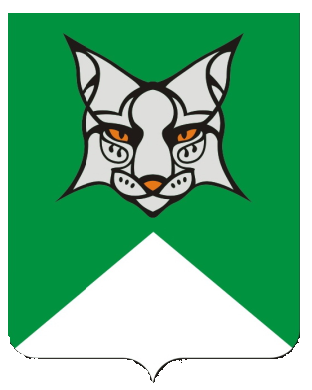 